                МАГАДАНСКАЯ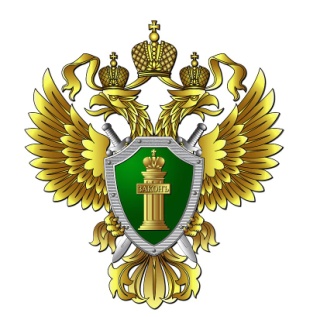                            ТРАНСПОРТНАЯ ПРОКУРАТУРА                       ул. Набережная реки Магаданки, 7, г. Магадан, тел. 624183Кому нужно получать лицензию на осуществление погрузочно-разгрузочной деятельности применительно к опасным грузам на внутреннем водном транспорте, в морских портах.Порядок лицензирования урегулирован Федеральным законом от 04.05.2011 № 99-ФЗ «О лицензировании отдельных видов деятельности», постановлением Правительства Российской Федерации от 06.03.2012 № 193 «О лицензировании отдельных видов деятельности на морском и внутреннем водном транспорте», приказом Минтранса России от 30.04.2013 № 160 «Об утверждении Административного регламента Федеральной службы по надзору в сфере транспорта предоставления государственной услуги по лицензированию погрузочно-разгрузочной деятельности применительно к опасным грузам на внутреннем водном транспорте, в морских портах».По смыслу приведенных норм, субъектом лицензирования является лицо, осуществляющее погрузочно-разгрузочные операции с опасными грузами непосредственно на судно (плавучий объект), независимо от того задействованы ли в технологической схеме промежуточные объекты, такие как склад, бункеровочная база, ёмкость-накопитель, трубопроводы, подъемно-транспортное оборудование, автомобиль-топливозаправщик, железнодорожные цистерны и т.д.Лицензирование погрузочно-разгрузочной операции с опасными грузами предполагает две технологических схемы: «судно-судно», «берег (автомобиль, нефтебаза, накопитель и т.п.) - судно».Подтверждение права осуществления погрузочно-разгрузочной операции с опасными грузами на внутреннем водном или морском транспорте по выбранной лицензиатом технологической схеме удостоверяется приложением к лицензии, в котором указывается соответствующий производственный объект (объекты), с использованием которого лицензиатом производится погрузка-разгрузка опасного груза непосредственно на судно (плавучий объект).Например, в случае применения технологической схемы «автомобиль-судно» в приложении к лицензии указывается эксплуатируемый на законном основании в этих целях производственный объект – причал, соответствующий требованиям технического регламента о безопасности объектов внутреннего водного или морского транспорта, с которого осуществляется погрузка-разгрузка непосредственно на судно (плавучий объект).В случае применения технологической схемы «судно-судно» в приложении к лицензии указывается эксплуатируемое на законном основании судно, соответствующее требованиям технического регламента о безопасности объектов внутреннего водного или морского транспорта, с которого осуществляется погрузка - разгрузка непосредственно на судно (плавучий объект).Наличие лицензии на осуществление погрузочно-разгрузочной операции с опасными грузами по схеме «судно-судно» не предоставляет лицензиату и иным лицам права осуществления таких операций по схеме «берег-судно».При цитировании или перепечатке текста ссылка на Магаданскую транспортную прокуратуру обязательна!